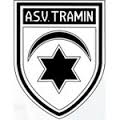 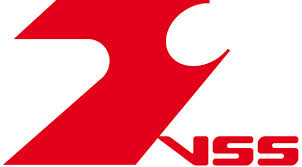 ATC TRAMIN                      VSS U13 BUBEN    Gruppe APASSARELLA JacopoBORTOLAMEOTTI LeoKACZMARZYK ThomasPASSARELLA Jacopo6:06:2BORTOLAMEOTTI Leo0:61:6KACZMARZYK Thomas2:66:1Gruppe BSPITALER DennisPUFF ThomasLANGEBNER ManuelSPITALER Dennis6:05:6PUFF Thomas0:60:6LANGEBNER Manuel6:56:0Gruppe CKACZMARZYK MaxiLINTNER JulianBOSIO ClaudioZELGER NathanKACZMARZYK Maxi6:16:56:5LINTNER Julian1:63:61:6BOSIO Claudio5:66:34:6ZELGER Nathan5:66:16:41.A  PASSARELLA JacopoPASSARELLA Jacopo4:2  4:0ZELGER NathanPASSARELLA Jacopo4:2  2:4  (9:7)1.B LANGEBNER ManuelLANGEBNER Manuel0:4  4:3  (7:3)1.C KACZMARZYK Maxi